Р А С П О Р Я Ж Е Н И Еот 29.12.2016  №  2828-рг. МайкопО предоставлении разрешения на отклонение от предельных параметров разрешенного строительства объекта капитального строительства по ул. Тульской, 75 г. МайкопаГражданин Чувилко Вячеслав Васильевич обратился в Комиссию по подготовке проекта Правил землепользования и застройки муниципального образования «Город Майкоп» с заявлением о предоставлении разрешения на отклонение от предельных параметров объектов капитального строительства – для строительства индивидуального жилого дома по ул. Тульской, 75 г. Майкопа на расстоянии 1,0 м от границ земельного участка по ул. Тульской, 77 и на расстоянии 2 м от границ земельного участка по ул. Тульской, 73                             г. Майкопа.В соответствии с действующим законодательством проведены публичные слушания по проекту распоряжения Администрации муниципального образования «Город Майкоп» «О предоставлении разрешения на отклонение от предельных параметров разрешенного строительства объекта капитального строительства по ул. Тульской, 75                     г. Майкопа» (заключение о результатах публичных слушаний опубликовано в газете «Майкопские новости» от 24.12.2016 г. № 582-591).В соответствии со статьей 40 Градостроительного кодекса Российской Федерации, Уставом муниципального образования «Город Майкоп» и Протоколом заседания Комиссии по подготовке проекта Правил землепользования и застройки муниципального образования «Город Майкоп» от 21.11.2016 года № 44: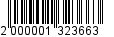 1. Предоставить Чувилко В.В. разрешение на отклонение от предельных параметров разрешенного строительства объекта капитального строительства - для строительства индивидуального жилого дома по ул. Тульской, 75 г. Майкопа на расстоянии 1,0 м от границ земельного участка по ул. Тульской, 77 и на расстоянии 2 м от границ земельного участка по ул. Тульской, 73 г. Майкопа.2. Управлению архитектуры и градостроительства муниципального образования «Город Майкоп» внести соответствующее изменение в информационную систему обеспечения градостроительной деятельности муниципального образования «Город Майкоп».3. Опубликовать настоящее распоряжение в газете «Майкопские новости» и разместить на официальном сайте Администрации муниципального образования «Город Майкоп».	4. Распоряжение «О предоставлении разрешения на отклонение от предельных параметров разрешенного строительства объекта капитального строительства по ул. Тульской, 75 г. Майкопа» вступает в силу со дня его опубликования.Глава муниципального образования «Город Майкоп»				             	                      А.В. НаролинАдминистрация муниципального 
образования «Город Майкоп»Республики Адыгея 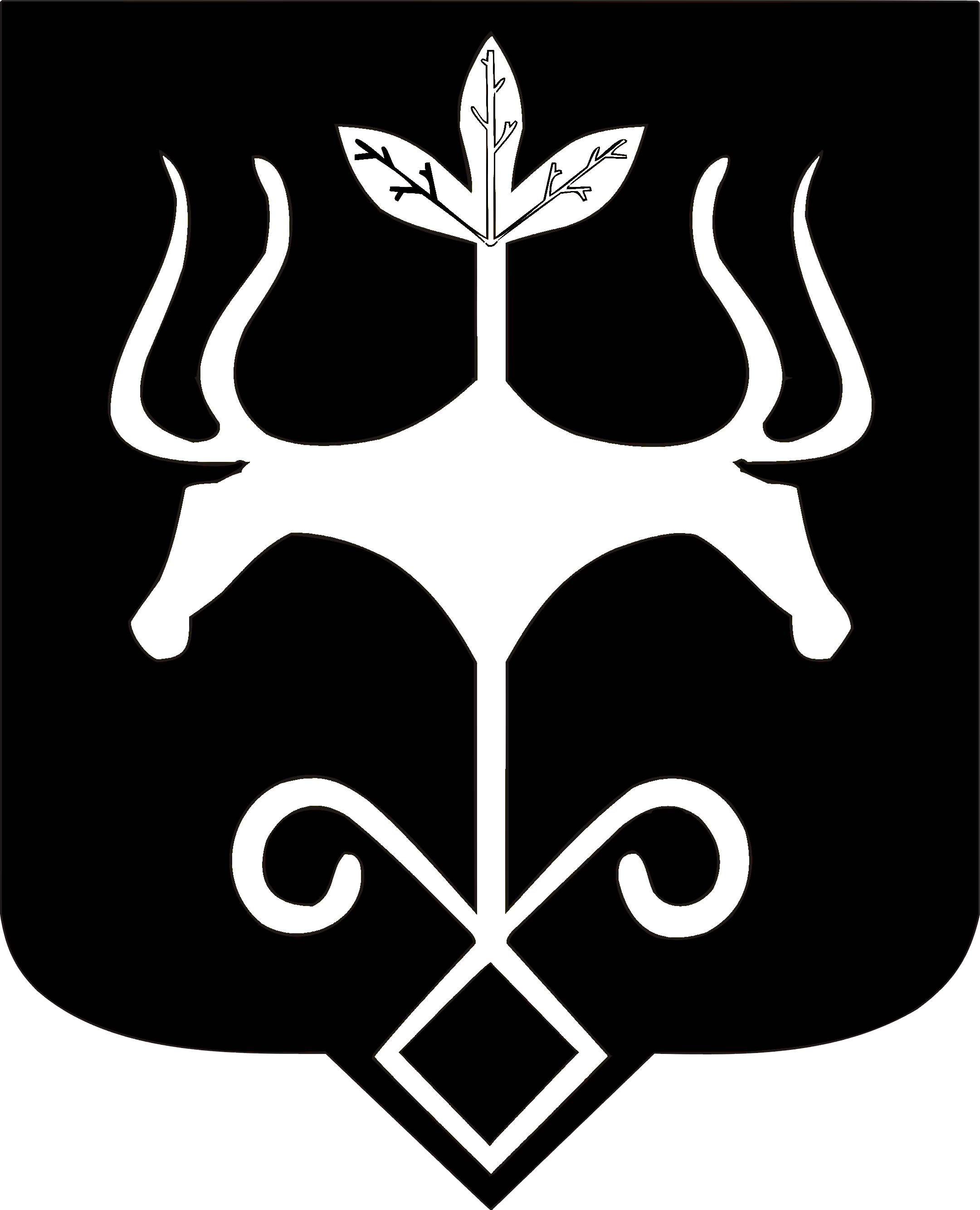 Адыгэ Республикэммуниципальнэ образованиеу 
«Къалэу Мыекъуапэ» и Администрацие